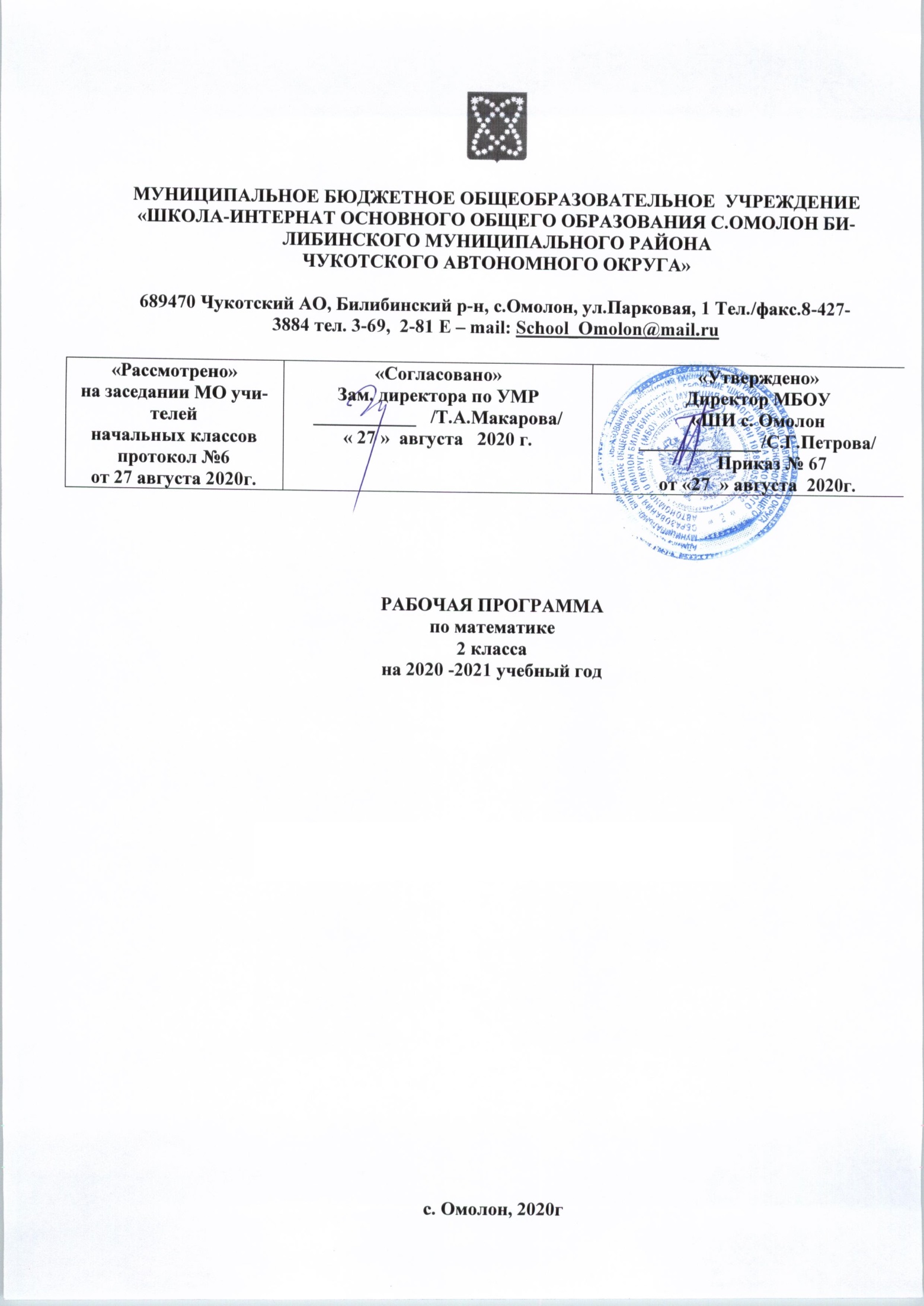 ВВЕДЕНИЕНастоящая рабочая программа разработана в соответствии:- с Уставом МБОУ «ШИ с.Омолон»- с ООП НОО МБОУ «ШИ с. Омолон»- с учебным планом основного общего образования МБОУ «ШИ с. Омолон» на 2020-2021 учебный годРабочая программа составлена на основе примерной программы по математике началь-ного общего образования и авторской программы « Математика», разработанной М. И. Моро,  М. А. Бантовой, Г. В. Бельтюковой, С. И. Волковой, С. В. Степановой.Программа реализует задачи:формирование элементов самостоятельной интеллектуальной деятельности на основе овладения несложными математическими методами познания окружающего мира (умения устанавливать, описывать, моделировать и объяснять количественные и пространственные отношения);развитие основ логического, знаково-символического и алгоритмического мышления;развитие пространственного воображения;развитие математической речи;формирование системы начальных математических знаний и умений их применять для решения учебно-познавательных и практических задач;формирование умения вести поиск информации и работать с ней;формирование первоначальных представлений о компьютерной грамотности;развитие познавательных способностей;воспитание стремления к расширению математических знаний;формирование критичности мышления;развитие умений аргументированно обосновывать и отстаивать высказанное суждение, оценивать и принимать суждения других.Рабочая программа ориентирована на работу по учебно-методическому комплекту:Рабочая программа рассчитана на 136 часов (4 ч в неделю, 34 учебные недели)ПЛАНИРУЕМЫЕ РЕЗУЛЬТАТЫ ОСВОЕНИЯ УЧЕБНОГО ПРЕДМЕТА	Предметные результаты	Числа и величины	Обучающийся научится:образовывать, называть, читать, записывать числа от 0 до 100;сравнивать числа и записывать результат сравнения;упорядочивать заданные числа;заменять двузначное число суммой разрядных слагаемых;выполнять сложение и вычитание вида 30 + 5, 35–5, 35–30;устанавливать закономерность — правило, по которому составлена числовая последовательность (увеличение/уменьшение числа на несколько единиц); продолжать её или восстанавливать пропущенные в ней числа;группировать числа по заданному или самостоятельно установленному признаку;читать и записывать значения величины длины, используя изученные единицы измерения этой величины (сантиметр, дециметр, метр) и соотношения между ними: 1м = 100 см; 1 м = 10 дм; 1 дм = 10 см;читать и записывать значение величины время, используя изученные единицы измерения этой величины (час, минута) и соотношение между ними: 1 ч = 60 мин; определять по часам время с точностью до минуты;записывать и использовать соотношение между рублём и копейкой: 1 р. = 100 к.Обучающиеся получат возможность научиться:группировать объекты по разным признакам;самостоятельно выбирать единицу для измерения таких величин, как длина, время, в конкретных условиях и объяснять свой выбор.	Арифметические действия	Обучающийся научится:воспроизводить по памяти таблицу сложения чисел в пределах 20 и использовать её при выполнении действий сложения и вычитания;выполнять сложение и вычитание в пределах 100: в более лёгких случаях устно, в более сложных — письменно (столбиком);выполнять проверку правильности выполнения сложения и вычитания;называть и обозначать действия умножения и деления;использовать термины: уравнение, буквенное выражение;заменять сумму одинаковых слагаемых произведением и произведение — суммой одинаковых слагаемых;умножать 1 и 0 на число; умножать и делить на 10;читать и записывать числовые выражения в 2 действия;находить значения числовых выражений в 2 действия, содержащих сложение и вычитание (со скобками и без скобок);применять переместительное и сочетательное свойства сложения при вычислениях.Обучающиеся получит возможность научиться:вычислять значение буквенного выражения, содержащего одну букву при заданном её значении;решать простые уравнения подбором неизвестного числа;моделировать действия «умножение» и «деление» с использованием предметов, схематических рисунков и схематических чертежей;раскрывать конкретный смысл действий «умножение»  и «деление»;применять переместительное свойство умножения при вычислениях;называть компоненты и результаты действий умножения и деления;устанавливать взаимосвязи между компонентами и результатом умножения;выполнять умножение и деление с числами 2 и 3.	Работа с текстовыми задачами	Обучающийся научится:решать задачи в 1–2 действия на сложение и вычитание, на разностное сравнение чисел и задачи в 1 действие, раскрывающие конкретный смысл действий умножение и деление;выполнять краткую запись задачи, схематический рисунок;составлять текстовую задачу по схематическому рисунку, по краткой записи, по числовому выражению, по решению задачи.	Обучающийся получит возможность научиться:решать задачи с величинами: цена, количество, стоимость.	Пространственные отношения	Геометрические фигуры	Обучающийся научится:распознавать и называть углы разных видов: прямой, острый, тупой;распознавать и называть геометрические фигуры: треугольник, четырёхугольник и др., выделять среди четырёхугольников прямоугольник (квадрат);выполнять построение прямоугольника (квадрата) с заданными длинами сторон на клетчатой разлиновке с использованием линейки;соотносить реальные объекты с моделями и чертежами треугольника, прямоугольника (квадрата).Обучающийся получит возможность научиться:изображать прямоугольник (квадрат) на нелинованной бумаге с использованием линейки и угольника.	Геометрические величины	Обучающийся научится:читать и записывать значение величины длина, используя изученные единицы длины и соотношения между ними (миллиметр, сантиметр, дециметр, метр);вычислять длину ломаной, состоящей из 3–4 звеньев, и периметр многоугольника (треугольника, четырёхугольника, пятиугольника).	Обучающийся получит возможность научиться:выбирать наиболее подходящие единицы длины в конкретной ситуации;вычислять периметр прямоугольника (квадрата).	Работа с информацией	Обучающийся научится:читать и заполнять таблицы по результатам выполнения задания;заполнять свободные клетки в несложных таблицах, определяя правило составления таблиц;проводить логические рассуждения и делать выводы;понимать простейшие высказывания с логическими связками: если…, то…; все; каждый и др., выделяя верные и неверные высказывания.Обучающийся получит возможность научиться:самостоятельно оформлять в виде таблицы зависимости между величинами: цена, количество, стоимость;общих представлений о построении последовательности логических рассуждений.	Личностные результаты	У обучающегося будут сформированы:понимание того, что одна и та же математическая модель отражает одни и те же отношения между различными объектами;элементарные умения в проведении самоконтроля и самооценки результатов своей учебной деятельности (поурочно и по результатам изучения темы);элементарные умения самостоятельного выполнения работ и осознание личной ответственности за проделанную работу;элементарные правила общения (знание правил общения и их применение);начальные представления об основах гражданской идентичности (через систему определённых заданий и упражнений);уважение семейных ценностей, понимание необходимости бережного отношения к природе, к своему здоровью и здоровью других людей.	Обучающийся получит возможность для формирования:интереса к отражению математическими способами отношений между различными объектами окружающего мира;первичного (на практическом уровне) понимания значения математических знаний в жизни человека и первоначальных умений решать практические задачи с использованием математических знаний;потребности в проведении самоконтроля и в оценке результатов учебной деятельности.	Метапредметные результаты	Регулятивные	Обучающийся научится:понимать, принимать и сохранять учебную задачу и решать её в сотрудничестве с учителем в коллективной деятельности;составлять под руководством учителя план действий для решения учебных задач;выполнять план действий и проводить пошаговый контроль его выполнения в сотрудничестве с учителем и одноклассниками;в сотрудничестве с учителем находить несколько способов решения учебной задачи, выбирать наиболее рациональный.Обучающийся получит возможность научиться:принимать учебную задачу, предлагать возможные способы её решения, воспринимать и оценивать предложения других учеников по её решению;оценивать правильность выполнения действий по решению учебной задачи и вносить необходимые исправления;выполнять учебные действия в устной и письменной форме, использовать математические термины, символы и знаки;контролировать ход совместной работы и оказывать помощь товарищу в случаях затруднений.	Познавательные	Обучающийся научится:строить несложные модели математических понятий и отношений, ситуаций, описанных в задачах;описывать результаты учебных действий, используя математические термины и записи;понимать, что одна и та же математическая модель отражает одни и те же отношения между различными объектами;иметь общее представление о базовых межпредметных понятиях: числе, величине, геометрической фигуре;применять полученные знания в изменённых условиях;осваивать способы решения задач творческого и поискового характера;выделять из предложенного текста информацию по заданному условию, дополнять ею текст задачи с недостающими данными, составлять по ней текстовые задачи с разными вопросами и решать их;осуществлять поиск нужной информации в материале учебника и в других источниках (книги, аудио- и видеоносители, а также Интернет с помощью взрослых);представлять собранную в результате расширенного поиска информацию в разной форме (пересказ, текст, таблицы).обучающийся получит возможность научиться:фиксировать математические отношения между объектами и группами объектов в знаково-символической форме (на моделях);осуществлять расширенный поиск нужной информации в различных источниках, использовать её для решения задач, математических сообщений, изготовления объектов с использованием свойств геометрических фигур;анализировать и систематизировать собранную информацию и представлять её в предложенной форме (пересказ, текст, таблицы).	Коммуникативные	Обучающийся научится:строить речевое высказывание в устной форме, использовать математическую терминологию;оценивать различные подходы и точки зрения на обсуждаемый вопрос;уважительно вести диалог с товарищами, стремиться к тому, чтобы учитывать разные мнения;принимать активное участие в работе в паре и в группе с одноклассниками: определять общие цели работы, намечать способы их достижения, распределять роли в совместной деятельности, анализировать ход и результаты проделанной работы;вносить и отстаивать свои предложения по организации совместной работы, понятные для партнёра по обсуждаемому вопросу;осуществлять взаимный контроль и оказывать в сотрудничестве необходимую взаимную помощь.Обучающийся получит возможность научиться:самостоятельно оценивать различные подходы и точки зрения, высказывать своё мнение, аргументированно его обосновывать;контролировать ход совместной работы и оказывать помощь товарищу в случаях затруднения.СОДЕРЖАНИЕ  УЧЕБНОГО ПРЕДМЕТАКАЛЕНДАРНО-ТЕМАТИЧЕСКОЕ ПЛАНИРОВАНИЕТема, разделСодержаниеЧисла от 1 до 100. Нумерация. Новая счетная единица — десяток. Счет десятками. Образование и названия чисел, их десятичный состав. Запись и чтение чисел. Числа однозначные и двузначные. Порядок следования чисел при счете.Сравнение чисел.Единицы длины: сантиметр, дециметр, миллиметр, метр.Соотношения между ними.Длина ломаной.Периметр многоугольника.Единицы времени: час, минута. Соотношение между ними. Определение времени по часам с точностью до минуты.Монеты (набор и размен).Задачи на нахождение неизвестного слагаемого, неизвестного уменьшаемого и неизвестного вычитаемого.Решение задач в 2 действия на сложение и вычитание.Сложение и вычитание чисел от 1 до 100 Сложение и вычитание чисел от 1 до 100 (письменные вычисления) Устные и письменные приемы сложения и вычитания чисел в пределах 100.Числовое выражение и его значение.Порядок действий в выражениях, содержащих 2 действия (со скобками и без них).Сочетательное свойство сложения. Использование переместительного и сочетательного свойств сложения для рационализации вычислений.Взаимосвязь между компонентами и результатом сложения (вычитания).Проверка сложения и вычитания.Выражения с одной переменной вида а+ 28, 43-6.Уравнение.Решение уравнений вида 12+х=12, 25-х=20, х-2 = 8 способом подбора.Угол. Виды углов: прямой, острый, тупой.Прямоугольник (квадрат). Свойство противоположных сторон прямоугольника.Построение прямого угла, прямоугольника (квадрата) на клетчатой бумаге.Решение задач в 1 — 2 действия на сложение и вычитание.Умножение и деление чисел от 1 до 100 Табличное умножение и деление Конкретный смысл и названия действий умножения и деления. Знаки умножения • (точка) и деления : (две точки).Названия компонентов и результата умножения (деления), их использование при чтении и записи выражений.Переместительное свойство умножения.Взаимосвязи между компонентами и результатом действия умножения; их использование при рассмотрении деления с числом 10 и при составлении таблиц умножения и деления с числами 2, 3.Порядок выполнения действий в выражениях, содержащих 2—3 действия (со скобками и без них).Периметр прямоугольника (квадрата).Решение задач в одно действие на умножение и деление.№ п/пТема урокаКоличество часовДатаЧисла от 1 до 100. Нумерация (16 ч)Числа от 1 до 100. Нумерация (16 ч)Числа от 1 до 100. Нумерация (16 ч)Числа от 1 до 100. Нумерация (16 ч)Числа от 1 до 201Числа от 1 до 20. Тест №1 по теме «Табличное сложение и вычитание».1Десяток. Счёт десятками до 100. Образование и запись чисел от 20-100.1Образование  и запись  чисел  от  20  до 100.1Поместное значение  цифр.1Однозначные и двузначные числа1Единицы измерения длины - миллиметр 1Закрепление.1Наименьшее трёхзначное число. Сотня 1Метр. Таблица единиц длины. 1Случаи сложения и вычитания вида  35+5,35-30,35-51Замена двузначного числа суммой разрядных слагаемых1Единицы стоимости: рубль, копейка1Закрепление  изученного  материала.1Контрольная  работа №2 по  теме «Нумерация».1Работа  над  ошибками.1Сложение и вычитание чисел от 1 до 100 (37 ч )Сложение и вычитание чисел от 1 до 100 (37 ч )Сложение и вычитание чисел от 1 до 100 (37 ч )Сложение и вычитание чисел от 1 до 100 (37 ч )Задачи, обратные данной.1Сумма и разность отрезков.1Задачи на нахождение неизвестного уменьшаемого1Решение задач на нахождение неизвестного вычитаемого1Решение задач. Закрепление изученного.1Единицы времени. Час. Минута. 1Длина ломаной.1Порядок выполнения  действий.Скобки.1Числовые выражения.1Сравнение числовых выражений.1Периметр многоугольника.1Свойства  сложения.1Свойства  сложения.1Закрепление изученного.1Закрепление изученного.1Контрольная работа №3 по теме «Сложение и вычитание».1Анализ контрольной работы. Наши проекты. Узоры и орнаменты на посуде.1Подготовка к изучению устных приёмов вычислений.1Приёмы вычислений для случаев вида 36+2, 36+20, 60+181Приёмы вычислений для случаев вида 36-2, 36-20,36-221Приёмы вычислений для случаев вида 26+41Приёмы вычислений для случаев 30-71Приёмы вычислений для случаев вида 60-241Закрепление изученного. Решение задач.1Закрепление изученного. Решение задач.1Приём сложения вида 26+71Приёмы вычитания вида 35-71Закрепление изученного.1Контрольная работа №4  по теме «Устное сложение и вычитание в пределах 100»1Работа над ошибками. Буквенные  выражения.1Буквенные выражения. Закрепление.1Уравнения. Решение уравнений  методом  подбора.1Уравнения. Решение  уравнений  методом  подбора.1Проверка  сложения.1Проверка  вычитания.1Контрольная работа №5 по теме «Устные приёмы сложения и вычитания».1Работа над ошибками. Закрепление изученного.1Сложение и вычитание чисел от 1 до 100 (письменные вычисления) (29 ч )Сложение и вычитание чисел от 1 до 100 (письменные вычисления) (29 ч )Сложение и вычитание чисел от 1 до 100 (письменные вычисления) (29 ч )Сложение и вычитание чисел от 1 до 100 (письменные вычисления) (29 ч )Письменный приём сложения вида 45+231Письменный приём вычитания вида 57-261Проверка сложения и вычитания.1Проверка сложения и вычитания.1Закрепление. Повторение письменных приёмов сложения и вычитания.1Решение задач.1Угол. Виды  углов.1Закрепление. Решение задач1Письменный приём сложения вида 37+481Письменный приём сложения вида 37+531Прямоугольник.1Прямоугольник.1Письменный приём сложения вида 87+13. 1Закрепление. Решение задач.1Письменный приём вычитания вида 32+8; 40-81Письменный приём вычитания вида 50-241Закрепление приёмов вычитания и сложения. 1Что узнали. Чему научились.1Контрольная работа №6 по теме «Письменные приёмы сложения и вычитания»1Работа над ошибками. Странички для любознательных.1Письменный приём вычитания вида 52-24.1Закрепление изученного.1Закрепление изученного.1Свойство противоположных сторон прямоугольника1Закреплениеизученного. 1Квадрат.1Квадрат.1Закрепление пройденного материала. Наши проекты: оригами.1Что узнали? Чему  научились?1Умножение и деление чисел от 1 до 100 (25 ч)Умножение и деление чисел от 1 до 100 (25 ч)Умножение и деление чисел от 1 до 100 (25 ч)Умножение и деление чисел от 1 до 100 (25 ч)Конкретный смысл действия умножения.1Конкретный смысл действия умножения.1Вычисление результата умножения с помощью сложения.1Задачи на умножение.1Периметр прямоугольника.1Умножение на 1 и на 0.1Название компонентов и результата умножения.1Закрепление изученного. Решение задач.1Переместительное свойство умножения.1Переместительное свойство умножения.1Конкретный смысл действия деления.1Конкретный смысл действия деления.1Конкретный смысл действия деления.1Закрепление изученного.1Названия компонентов и результата деления.1Что узнали. Чему научились.1Контрольная работа №7 по теме «Умножение и деление».1Умножение и деление. Закрепление.1Связь между компонентами и результатом умножения.1Приём деления, основанный на связи между компонентами и  результатом умножения.1Приёмы  умножения и деления на 10.1Задачи с величинами: цена, количество, стоимость.1Задачи на нахождение неизвестного третьего слагаемого.1Закрепление изученного. Решение задач.1Контрольная работа №8 по теме «Умножение и деление».1Табличное умножение и деление (16 часов)Табличное умножение и деление (16 часов)Табличное умножение и деление (16 часов)Табличное умножение и деление (16 часов)Умножение числа 2. Умножение на 2.1Умножение числа 2. Умножение на 2.1Приёмы умножения  числа 2.1Деление на 2.1Деление на 2.1Закрепление изученного. Решение задач.1Что узнали. Чему научились.1Умножение числа 3. Умножение на 3.1Умножение числа 3. Умножение на 3.1Деление на 3.1Деление на 3.1Закрепление  изученного.1Что узнали. Чему научились.Контрольная работа №9 по теме «Умножение и деление на 2 и 3»1Работа над ошибками.1Что узнали, чему научились во 2 классе?1Резерв 124 -  136( 13 ч )Резерв 124 -  136( 13 ч )Резерв 124 -  136( 13 ч )Резерв 124 -  136( 13 ч )Итоговая контрольная работа.3